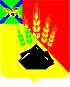 ДУМАМИХАЙЛОВСКОГО МУНИЦИПАЛЬНОГО  РАЙОНА  Р Е Ш Е Н И Е с. Михайловка24.09.2020 г.	                                                                                 № 6О награждении Почетной грамотой Думы Михайловского муниципального района       Руководствуясь Положением «О Почетной грамоте и Благодарственном письме Думы Михайловского муниципального района», утвержденным решением Думы Михайловского муниципального района № 111 от 25.08.2016 года и на основании  ходатайства начальника управления по вопросам образования Михайловского муниципального района, Дума Михайловского муниципального района					Р Е Ш И Л А:       1. Наградить Почетной грамотой Думы Михайловского муниципального района за активную, результативную профессиональную деятельность, преданное служение педагогическому делу, и в честь празднования Международного Дня учителя:       1.1.  Колесникову Светлану Викторовну – учителя русского языка и литературы муниципального бюджетного общеобразовательного учреждения «Средняя общеобразовательная школа с. Ляличи»;       1.2. Кобылянскую Ирину Анатольевну – учителя физики и математики муниципального бюджетного общеобразовательного учреждения «Средняя общеобразовательная школа им. А.И. Крушанова с. Михайловка»;       1.3. Сильченко Юлию Викторовну – учителя начальных классов муниципального бюджетного общеобразовательного учреждения «Средняя общеобразовательная школа с. Ширяевка»;       1.4. Пономаренко Нину Михайловну – воспитателя муниципального дошкольного образовательного бюджетного учреждения детский сад № 16 «Светлячок» с. Михайловка;       1.5. Атаманюк Марину Ивановну – воспитателя муниципального дошкольного образовательного бюджетного учреждения детский сад № 32 «Росинка»  п. Новошахтинский.        2.  Настоящее решение вступает в силу со дня его принятия.Председатель Думы Михайловскогомуниципального района                                                                  Н.Н. Мельничук                